LESSON DEVELOPMENT TWO DISADVANTAGES OF A POOR QUALITY OR UNHEALTHY ENVIRONMENT STAGE/TIMETEACHER’S ACTIVITIESLEARNER'S ACTIVITIES – MIND/HANDS ONLEARNING POINTSStep 1Introduction (5 minutes)Ask pupils to identify the type of quality environment that the chart represents – healthy and unhealthy environment. Ask them to state the features of the environment that the chart represents. Ask the pupils – 1. How does this degrade our environment? 2. What will happen if it stays like this for many  years? Teacher’s remark – A poor quality environment is an unhealthy environment and unsafe for living.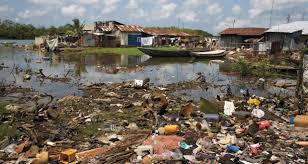 Heaps of refuse, abandoned desks and tables, smelly toilets, spoilt buildings, etc.The environment becomes degraded by release of harmful substances into the environment. It will be unsafe for living.Listen to the teacher’s remark and lesson’s introduction – Disadvantages of A Poor Quality or Unhealthy Environment. Linking the Previous knowledge to the new lesson Step 2 Development (5 minutes) Grouping1. Groups the learners into four groups – A, B, C, and D. 2. Guide the learners to choose a leader and secretary for your group. 3. Gives each group learning materials –  chart showing bad or unhealthy environments. 1. Belong to a group. 2. Choose their leader and secretary. 3. Received learning materials for their group. Learner’s group, leader and secretary confirmed.Step 3Development(10 minutes)A poor quality or unhealthy environments are characterized by heaps of refuse, abandoned desks and tables, smelly toilets, spoilt buildings, etc. Ask pupils to discuss the disadvantages of having the following in our environment – 1. No flowers 2. High noise level 3. Refuse heaps 4. Polluted air, water and land 5. Erosion 6. Cockroaches, mosquitoes and flies  Listen to the teacher’s explanation and state the disadvantages of quality of environment –1. The compound or     area is unattractive. 2. Makes people restless.3. Provide homes for cock-   roaches, rats, mosquitoes and houseflies that carry disease causing germs. Refuse can    pollute the air and cause accidents.4. Makes people uncomfortable or sick. May contain poisonous     substances or disease-  causing germs. Endangers health, may     produce foul smell, and  refuse may cause injuries    or accidents.5. Makes soil unproductive. 6. Carry disease-causing     germs.Disadvantages of A Poor Quality of Environment Step 4 Development(5 minutes)Wrap up individual work within their group. Groups work.Groups Evaluation Step 5Development (10 minutes) Asks each group to present their answers so that you can compare responses with those of other groups.Call on two or representatives for presentation.Presentation Presentation Step 6Conclusion(5 minutes)To conclude the lesson, the teacher revises the entire lesson and ask the key questions.     The learners listen, ask and answer questions.Lesson Evaluation and Conclusion 